                                        Уважаемые гости и жители села Кистендей!Обратите внимание, как мы отдыхаем. Вот такие груды мусора нампришлось собрать на территории Банского пруда.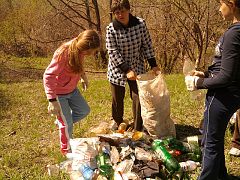                                     Бросайте мусор в   мусорный контейнер.                                                               Не надо мусор вам бросать.                             Загадили вокруг дворы и улицы.                             И  детям негде погулять.                            Давайте, люди, приведем в порядок двор и                           Уберем противный сор.                                  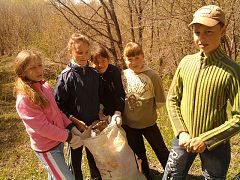 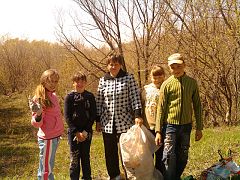                                                               Любите природу, тогда и она  всем нам ответит с любовью, без зла.